РЕШЕНИЕО ДОПОЛНИТЕЛЬНЫХ ОСНОВАНИЯХ ПРИЗНАНИЯ БЕЗНАДЕЖНЫМИ К ВЗЫСКАНИЮ НЕДОИМКИ, ЗАДОЛЖЕННОСТИ ПО ПЕНЯМ И ШТРАФАМ ПО МЕСТНЫМ НАЛОГАМпринято  ____ декабря 2013 года             В соответствии с пунктом 3 статьи 59 Налогового кодекса Российской Федерации и  Законом Удмуртской Республики «О дополнительных основаниях признания безнадежными к взысканию недоимки, задолженности по пеням и штрафам по региональным налогам» №52-РЗ от 7 октября 2013 годаСОВЕТ ДЕПУТАТОВ РЕШАЕТ:1.    Установить, что образовавшиеся до 1 января 2010 года недоимка и задолженность по пеням и штрафам по местным налогам, отмененным в соответствии с законодательством Российской Федерации о налогах и сборах, в случае истечения установленного законодательством Российской Федерации о налогах и сборах срока принудительного взыскания признаются безнадежными к взысканию на основании справки налогового органа о суммах недоимки и задолженности по пеням и штрафам по местным налогам.2.	Настоящее Решение вступает в силу после его официального опубликования.  Глава муниципального образования«Можгинский район»                                                                                А.Н.Вершинин Совет депутатов  муниципального образования «Можгинский район»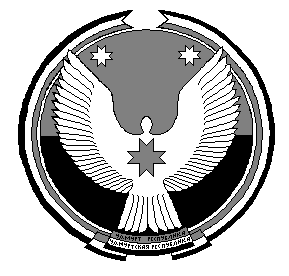  ПРОЕКТ «Можга ёрос» муниципал кылдытэтысь депутат Кенешг. Можга____ декабря 2013года№ _____